Bydgoszcz, dnia 15.11.2022 r.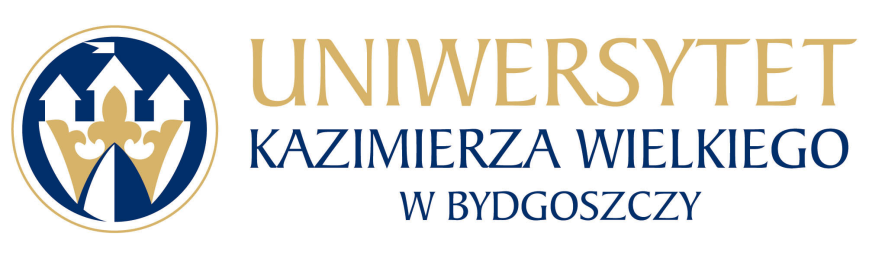 Uniwersytet Kazimierza Wielkiego w BydgoszczyAdres: 85-064 Bydgoszcz,ul. Chodkiewicza 30ZAPYTANIE OFERTOWE NR UKW/DZP-282-ZO-80/2022	Uniwersytet Kazimierza Wielkiego w Bydgoszczy, ul. Chodkiewicza 30, 85-064 Bydgoszcz występuje z Zapytaniem Ofertowym na realizację zamówienia:1. Tytuł zamówienia: „Dostawa sprzętu komputerowego i oprogramowania”2. Rodzaj zamówienia: usługa/dostawa/roboty budowlane3. Termin realizacji zamówienia: do 14 dni kalendarzowych od dnia podpisania umowy.4.Opis przedmiotu zamówienia:Przedmiotem zamówienia jest dostawa sprzętu komputerowego oraz  oprogramowania szczegółowo określona w załączniku nr 2 do zapytania ofertowego (Formularz cenowy) oraz w warunkach projektu umowy przedstawionego w załączniku nr 3.5. Opis sposobu obliczenia ceny:5.1 W ofercie należy podać proponowaną cenę brutto w PLN za całość wykonania przedmiotu zamówienia. Cena powinna zawierać wszystkie koszty związane z realizacją zamówienia, w tym koszty dostawy, transportu, rozładunku  itp. towaru do  miejsca wskazanego przez Zamawiającego.5.2 Jeżeli złożona zostanie oferta, której wybór prowadzić będzie do powstania obowiązku podatkowego u Zamawiającego, zgodnie z przepisami o podatku od towarów i usług w zakresie dotyczącym wewnątrzwspólnotowego nabycia towarów, importu usług lub towarów,mechanizmu odwróconego obciążenia podatkiem VAT,      Zamawiający w celu oceny takiej oferty doliczy do zaoferowanej w niej ceny podatek od towarów
i usług, który miałby obowiązek wpłacić zgodnie z obowiązującymi przepisami.5.3 Wykonawca, składając ofertę, informuje Zamawiającego, czy wybór oferty będzie prowadzić do powstania u Zamawiającego obowiązku podatkowego, wskazując nazwę (rodzaj) towaru lub usługi, których dostawa lub świadczenie będzie prowadzić do jego powstania, oraz wskazuje ich wartość bez kwoty podatku; w tym celu należy złożyć wypełnione Oświadczenie stanowiące Załącznik nr 4 do Zapytania ofertowego6. Kryterium wyboru:6.1 Zamawiający oceni i porówna jedynie te oferty, które:a) zostaną złożone przez Wykonawców nie wykluczonych przez Zamawiającego z niniejszego postępowania;b) nie zostaną odrzucone przez Zamawiającego.6.2. Oferty zostaną ocenione przez Zamawiającego w oparciu o następujące kryteria i ich znaczenie:Obliczenia w poszczególnych kryteriach dokonane będą z dokładnością do dwóch miejsc po przecinku.Oceny Zamawiający dokona na podstawie następujących wzorów:dla kryterium „cena”: C = Cn / Co x 100 pkt x 100%gdzie:C = przyznane punkty za cenęCn = najniższa cena ofertowa (brutto) spośród ważnych ofertCo = cena badanej ofertyOpis kryterium:Cena to wartość wyrażona w jednostkach pieniężnych uwzględniająca podatek VAT oraz podatek akcyzowy jeżeli na podstawie odrębnych przepisów sprzedaż podlega obciążeniu podatkiem VAT oraz podatkiem akcyzowym.W kryterium tym Wykonawca może otrzymać maksymalnie 100 pkt.7. Sposób przygotowania oferty:7.1	 Każdy Wykonawca może złożyć tylko jedną ofertę.7.2    Oferty należy przesłać poprzez platformę zakupową https://platformazakupowa.pl/7.3	 Oferta musi być podpisana przez osoby upoważnione do reprezentowania Wykonawcy (Wykonawców wspólnie ubiegających się o udzielenie zamówienia).7.4	Podpisany formularz oferty wraz ze wszystkimi dokumentami należy przesłać w postaci elektronicznej:-  opatrzonej kwalifikowanym podpisem elektronicznym, podpisem zaufanym lub  podpisem osobistym lub- zeskanować podpisaną własnoręcznie ofertę  i wysłać drogą elektroniczną za pośrednictwem Platformy zakupowej.7.5 Złożone oferty mogą zostać wycofane lub zmienione przed ostatecznym upływem terminu składania ofert.7.6 	Oferty złożone po terminie nie będą podlegały ocenie7.7	Wykonawca ponosi wszelkie koszty związane z przygotowaniem i złożeniem oferty.7.8	Oferta oraz wszelkie załączniki muszą być podpisane przez osoby upoważnione do reprezentowania Wykonawcy. Oznacza to, iż jeżeli z dokumentu (ów) określającego (ych) status prawny Wykonawcy(ów) lub pełnomocnictwa (pełnomocnictw) wynika, iż do reprezentowania Wykonawcy(ów) upoważnionych jest łącznie kilka osób dokumenty wchodzące w skład oferty muszą być podpisane przez wszystkie te osoby.7.9	Upoważnienie osób podpisujących ofertę do jej podpisania musi bezpośrednio wynikać z dokumentów dołączonych do oferty. Oznacza to, że jeżeli upoważnienie takie nie wynika wprost z dokumentu stwierdzającego status prawny Wykonawcy (odpisu z właściwego rejestru lub zaświadczenia o wpisie do ewidencji działalności gospodarczej) to do oferty należy dołączyć skan oryginału lub skan poświadczonej kopii stosownego pełnomocnictwa wystawionego przez osoby do tego upoważnione.8. Termin składania ofert:1) Ofertę należy złożyć przez platformę zakupową w nieprzekraczalnym terminie:  2) Termin zadawania pytań upływa w dniu: 17.11.2022r. o godz. 15:00.9. Opis warunków udziału w postępowaniu:Wykonawcy ubiegający się o zamówienia muszą spełniać łącznie niżej wymienione warunki udziału w postępowaniu dotyczące:a)	zdolności do występowania w obrocie gospodarczym;b)	uprawnień do prowadzenia określonej działalności gospodarczej lub zawodowej, o ile wynika to z odrębnych przepisów;c)	sytuacji ekonomicznej lub finansowej;d)	zdolności technicznej lub zawodowej.W celu potwierdzenia warunków udziału w postępowaniu należy złożyć wypełniony i podpisany Formularz ofertowy, stanowiący Załącznik nr 1.10. Oświadczenia i dokumenty wymagane dla potwierdzenia spełniania przez wykonawców warunków udziału w postępowaniu i braku podstaw do wykluczenia:1) Aktualny odpis z właściwego rejestru lub z centralnej ewidencji i informacji o działalności gospodarczej, w przypadku:- podmiotów posiadających osobowość prawną jak i spółek prawa handlowego nie posiadających osobowości prawnej – wyciąg z Krajowego Rejestru Sądowego,- osób fizycznych wykonujących działalność gospodarczą – zaświadczenie o wpisie do rejestru CEIDG (Centralna Ewidencja i Informacja o Działalności Gospodarczej),- działalności prowadzonej w formie spółki cywilnej – umowa spółki cywilnej lub zaświadczenie                   o wpisie do ewidencji działalności gospodarczej każdego ze wspólników.Jeżeli w kraju miejscu zamieszkania osoby lub w kraju, w którym Wykonawca ma siedzibę lub miejsce zamieszkania, nie wydaje się dokumentów, o których mowa w ust. 10 pkt. 1) , zastępuje się je dokumentem zawierającym oświadczenie, w którym określa się także osoby uprawione do reprezentacji Wykonawcy, złożone przed właściwym organem sądowym, administracyjnym albo organem samorządu zawodowego lub gospodarczego odpowiednio kraju miejsca zamieszkania osoby lub kraju, w którym Wykonawca ma siedzibę lub miejsce zamieszkania lub przed notariuszem.Dokumenty, o których mowa powyżej,  powinny być wystawione nie wcześniej niż 6 miesięcy przed upływem terminu składania ofert. 2) Integralną częścią oferty jest wypełniony i podpisany Formularz ofertowy, stanowiący Załącznik   nr 1 do Zapytania ofertowego oraz wypełniony i podpisany Formularza cenowy stanowiący Załącznik nr 2 do Zapytania ofertowego. Nie złożenie wymaganych załączników, będzie skutkowało odrzuceniem oferty.3) Pełnomocnictwo do podpisania oferty (oryginał lub kopia potwierdzona za zgodność                         z oryginałem przez notariusza) względnie do podpisania innych dokumentów składanych wraz z ofertą, o ile prawo do ich podpisania nie wynika z innych dokumentów złożonych wraz                       z ofertą. Pełnomocnictwo do reprezentowania wszystkich Wykonawców wspólnie ubiegających się                    o udzielenie zamówienia, ewentualnie umowa o współdziałaniu, z której będzie wynikać przedmiotowe pełnomocnictwo (oryginał lub kopia potwierdzona za zgodność z oryginałem przez notariusza). Pełnomocnik może być ustanowiony do reprezentowania Wykonawców                                w postępowaniu, albo reprezentowania w postępowaniu i zawarcia umowy;4) Zgodnie z ustawą z dnia 13 kwietnia 2022 r. o szczególnych rozwiązaniach w zakresie przeciwdziałania wspieraniu agresji na Ukrainę oraz służących ochronie bezpieczeństwa narodowego (Dz.U. z 2022 r. poz. 835) z postępowania o udzielenie zamówienia wyklucza się wykonawców, o których mowa w art. 7 ust. 1 ustawy.6) Wypełnione i podpisane Oświadczenie informujące o powstaniu obowiązku podatkowego
u Zamawiającego stanowiące Załącznik nr 4 (jeśli dotyczy).Wszystkie dokumenty/załączniki muszą być podpisane przez osobę upoważnioną do składania oferty, sporządzone w języku polskim lub przetłumaczone na język polski w oryginale (lub potwierdzone „za zgodność z oryginałem”). 11. Termin związania z ofertą:       11.1 Wykonawca pozostaje związany ofertą przez okres 30 dni.       11.2 Bieg terminu rozpoczyna się wraz z upływem terminu otwarcia oferty.12. Termin i warunki płatności: Wykonawca otrzyma wynagrodzenie po wykonaniu przedmiotu zamówienia, przelewem w terminie do 30 dni licząc od daty wpływu do siedziby Zamawiającego prawidłowo wystawionego rachunku/faktury VAT .13. Zamawiający zastrzega sobie prawo wyboru oferty o cenie wyższej, przy czym w takim wypadku uzasadni dokonanie wyboru.14. Zamawiający zastrzega sobie prawo odwołania ogłoszenia o zamówieniu w przypadku zaistnienia uzasadnionych przyczyn, jak również prawo unieważnienia ogłoszenia o zamówieniu bez podania przyczyny.15. Zgodnie z art. 13 ust. 1 i 2 rozporządzenia Parlamentu Europejskiego i Rady (UE) 2016/679 z dnia 27 kwietnia 2016 r. w sprawie ochrony osób fizycznych w związku z przetwarzaniem danych osobowych i w sprawie swobodnego przepływu takich danych oraz uchylenia dyrektywy 95/46/WE (ogólne rozporządzenie o ochronie danych) (Dz. Urz. UE L 119 z 04.05.2016, str. 1), dalej „RODO”, Zamawiający informuje, że:administratorem Pani/Pana danych osobowych jest Uniwersytet Kazimierza Wielkiego z siedzibą przy 
ul. Chodkiewicza 30, 85-064 Bydgoszcz;administrator danych osobowych powołał Inspektora Ochrony Danych nadzorującego prawidłowość przetwarzania danych osobowych, z którym można skontaktować się za pośrednictwem adresu e-mail: iod@ukw.edu.pl;Pani/Pana dane osobowe przetwarzane będą na podstawie art. 6 ust. 1 lit. c RODO w celu związanym 
z postępowaniem o udzielenie zamówienia publicznego prowadzonym w trybie zapytania ofertowego;odbiorcami Pani/Pana danych osobowych będą osoby lub podmioty, którym udostępniona zostanie dokumentacja postępowania w oparciu o art. 8 oraz art. 96 ust. 3 ustawy z dnia 29 stycznia 2004 r. – Prawo zamówień publicznych (Dz. U. z 2022r., poz. 1710 ze zm.), dalej „ustawa Pzp”;Pani/Pana dane osobowe będą przechowywane, zgodnie z art. 97 ust. 1 ustawy Pzp, przez okres 4 lat od dnia zakończenia postępowania o udzielenie zamówienia, a jeżeli czas trwania umowy przekracza 4 lata, okres przechowywania obejmuje cały czas trwania umowy;obowiązek podania przez Panią/Pana danych osobowych bezpośrednio Pani/Pana dotyczących jest wymogiem ustawowym określonym w przepisach ustawy Pzp, związanym z udziałem w postępowaniu 
o udzielenie zamówienia publicznego; konsekwencje niepodania określonych danych wynikają z ustawy Pzp;w odniesieniu do Pani/Pana danych osobowych decyzje nie będą podejmowane w sposób zautomatyzowany, stosowanie do art. 22 RODO;posiada Pani/Pan:na podstawie art. 15 RODO prawo dostępu do danych osobowych Pani/Pana dotyczących;na podstawie art. 16 RODO prawo do sprostowania Pani/Pana danych osobowych 1;na podstawie art. 18 RODO prawo żądania od administratora ograniczenia przetwarzania danych osobowych z zastrzeżeniem przypadków, o których mowa w art. 18 ust. 2 RODO 2;prawo do wniesienia skargi do Prezesa Urzędu Ochrony Danych Osobowych, gdy uzna Pani/Pan, że przetwarzanie danych osobowych Pani/Pana dotyczących narusza przepisy RODO;nie przysługuje Pani/Panu:w związku z art. 17 ust. 3 lit. b, d lub e RODO prawo do usunięcia danych osobowych;prawo do przenoszenia danych osobowych, o którym mowa w art. 20 RODO;na podstawie art. 21 RODO prawo sprzeciwu, wobec przetwarzania danych osobowych, gdyż podstawą prawną przetwarzania Pani/Pana danych osobowych jest art. 6 ust. 1 lit. c RODO.1 Wyjaśnienie: skorzystanie z prawa do sprostowania nie może skutkować zmianą wyniku postępowania o udzielenie zamówienia publicznego ani zmianą postanowień umowy w zakresie niezgodnym z ustawą Pzp oraz nie może naruszać integralności protokołu oraz jego załączników.2 Wyjaśnienie: prawo do ograniczenia przetwarzania nie ma zastosowania w odniesieniu do przechowywania, w celu zapewnienia korzystania ze środków ochrony prawnej lub w celu ochrony praw innej osoby fizycznej lub prawnej, lub z uwagi na ważne względy interesu publicznego Unii Europejskiej lub państwa członkowskiego.W przypadku przekazywania przez Wykonawcę przy składaniu oferty danych osobowych innych osób, Wykonawca zobowiązany jest do zrealizowania wobec tych osób, w imieniu Zamawiającego obowiązku informacyjnego wynikającego z art. 14 RODO i złożenia stosownego oświadczenia zawartego w formularzu ofertowym.16. W sprawie przedmiotu zamówienia należy kontaktować się z przedstawicielem Zamawiającego:w sprawach merytorycznych:  Krzysztof Mieczykowski – Dział Informatyzacji, telefon: (52) 052 32 57 645, w sprawach formalno-prawnych:Agnieszka Malinowska, telefon: (52) 34-19-163, e-mail: zampub@ukw.edu.pl Kanclerz UKWmgr Renata MalakZałącznik nr 1FORMULARZ OFERTOWYDO ZAPYTANIA OFERTOWEGO NR UKW/DZP-282-ZO-80/20221. Dane dotyczące Wykonawcy:Nazwa:	Siedziba:	Nr telefonu/faksu:	Nr NIP:	Nr REGON:	Osoba do kontaktu, tel. e-mail:	2. Nawiązując do ogłoszenia w trybie Zapytania Ofertowego oferujemy wykonanie zamówienia na: „Dostawa sprzętu komputerowego i oprogramowania” za:Kryterium I - Cenawartość ofertową brutto*  .....................................................................................zł słownie  ................................................................................................................... podatek od towarów i usług .....................% wartość podatku  .............……….zł         wartość netto  ........................................................................................................zł *zaokrąglić do 2 miejsc po przecinku.3. Oświadczam/my, że w cenie oferty zostały uwzględnione wszystkie koszty związane 
z wykonaniem przedmiotu zamówienia, w tym koszty transportu i wniesienia do siedziby Zamawiającego oraz udzielone ewentualne rabaty.4. Oświadczam/my, że przedmiot zamówienia jest zgodny z opisem przedmiotu zamówienia zawartym w Załączniku nr 2 do Zapytania ofertowego nr UKW/DZP-282-ZO-80/2022.5. Zobowiązuje/my się wykonać całość przedmiotu zamówienia z należytą starannością.6. Akceptuję/my warunki płatności określone przez Zamawiającego w Zapytaniu ofertowym.7. Zobowiązuje/my się wykonać zamówienie w terminie wskazanym w pkt 3 niniejszego zapytania.8. Oświadczam/my, że akceptujemy projekt umowy (Załącznik nr 3).9. Oświadczam/my, że zapoznaliśmy się z Zapytaniem ofertowym oraz wyjaśnieniami 
i ewentualnymi zmianami Zapytania ofertowego przekazanymi przez Zamawiającego 
i uznajemy się za związanych określonymi w nich postanowieniami i zasadami postępowania.10. Oświadczam/my, że spełniamy warunki udziału w postępowaniu zgodnie z pkt. 9 Zapytania ofertowego nr UKW/DZP-282-ZO-80/2022.11. Oświadczam/my, że nie podlegam/my wykluczeniu na podstawie art. 7 ust. 1 ustawy z dnia 13 kwietnia 2022 r. o szczególnych rozwiązaniach w zakresie przeciwdziałania wspieraniu agresji na Ukrainę oraz służących ochronie bezpieczeństwa narodowego (Dz.U. z 2022 r. poz. 835).12. Oświadczam, że wypełniłem obowiązki informacyjne przewidziane w art. 13 lub art. 14 RODO1 wobec osób fizycznych, od których dane osobowe bezpośrednio lub pośrednio pozyskałem w celu ubiegania się o udzielenie zamówienia publicznego w niniejszym postępowaniu2.Załącznikami do ofert są:a) ……………………………………………..b) ……………………………………………..............................., dnia .....................……………………………………………………………………(podpis Wykonawcy/Pełnomocnika)____________________________1 rozporządzenie Parlamentu Europejskiego i Rady (UE) 2016/679 z dnia 27 kwietnia 2016 r. w sprawie ochrony osób fizycznych w związku z przetwarzaniem danych osobowych i w sprawie swobodnego przepływu takich danych oraz uchylenia dyrektywy 95/46/WE (ogólne rozporządzenie o ochronie danych) (Dz. Urz. UE L 119 z 04.05.2016, str. 1)2 w przypadku gdy wykonawca nie przekazuje danych osobowych innych, niż bezpośrednio jego dotyczących, oświadczenia wykonawca nie składa (usunięcie treści oświadczenia np. przez jego wykreślenieZałącznik nr 3 do zapytania ofertowegoProjekt umowy na dostawę sprzętu komputerowego i oprogramowaniaUmowa nr .............................................zawarta w dniu ........................... roku pomiędzy: 1.	 Uniwersytetem Kazimierza Wielkiego w Bydgoszczy, adres: 85 – 064 Bydgoszcz, ul. Chodkiewicza 30, NIP 5542647568, REGON 340057695, zwanym dalej „Zamawiającym”, reprezentowanym przez:       mgr Renatę Malak – Kanclerza UKWprzy kontrasygnacie mgr Renaty Stefaniak – Kwestoraa2. 	....................................................................................................... zwanym dalej „Wykonawcą”, reprezentowanym przez:       ..................................................................................................................................Niniejsza umowa jest następstwem wyboru przez Zamawiającego oferty Wykonawcy w postępowaniu prowadzonym w trybie zapytania ofertowego, zgodnie Regulaminem udzielania zamówień publicznych na UKW w Bydgoszczy pn.: „Dostawa sprzętu komputerowego i oprogramowania” nr UKW/DZP-282-ZO-80/2022.§ 1Przedmiot umowyPrzedmiotem umowy jest dostawa sprzętu komputerowego i oprogramowania zgodnie z ofertą- formularzem cenowym Wykonawcy złożonym w postępowaniu nr UKW/DZP-282-ZO-80/2022, stanowiącym załącznik nr 1 do umowy.Wykonawca  zobowiązuje się, że rzeczy składające się na przedmiot umowy określony w ust. 1 stosownie do oferty Wykonawcy oraz  opisu przedmiotu zamówienia zawartego w SIWZ, jako integralna część niniejszej umowy, będą:spełniać wszystkie wymagane parametry techniczne i użytkowe;posiadać wszystkie ważne certyfikaty, atesty, oraz zawierać oznaczenia i inne dokumenty ( w szczególności instrukcje obsługi) w języku polskim ( z wyjątkiem oprogramowania producentów, którzy nie przewidują wersji polskojęzycznej, gdzie Zamawiający dopuszcza język angielski) wymagane prawem powszechnie obowiązującym;fabrycznie nowe, wolne od wad fizycznych i prawnych;dopuszczone do obrotu handlowego na obszarze Polski zgodnie z przepisami powszechnie obowiązującymi;posiadać wszystkie części, podzespoły i elementy składowe niezbędne do ich prawidłowego działania i eksploatacji. 3. Wraz z dostawą towaru będącego przedmiotem umowy Wykonawca przekaże Zamawiającemu fakturę VAT oraz protokół odbioru zawierający co najmniej wskazanie: osób uczestniczących w przekazaniu/odbiorze przedmiotu zamówienia;ilości i rodzaju przekazanego sprzętu (ze wskazaniem marki, modelu numeru fabrycznego i roku produkcji); dokumentów przekazanych Zamawiającemu przez Wykonawcę;ujawnionych wad w czasie odbioru (ze wskazaniem ,czy są to wady istotne czy nieistotne) oraz określeniem terminu i sposobu ich usunięcia; datę przekazania przedmiotu umowy;  podpisy przedstawicieli Zamawiającego i Wykonawcy oraz osób uczestniczących w przekazaniu przedmiotu umowy.Wykonawca zobowiązany jest uczestniczyć w czynnościach odbioru ( z wyjątkiem dostaw oprogramowania dostarczanego drogą elektroniczną), usunąć stwierdzone wady w sposób i terminie określonym w ust. 3 pkt. 4 oraz przekazać wymagane dokumenty w tym w szczególności: atesty, zaświadczenia, karty gwarancyjne, instrukcje obsługi w języku polskim. § 2Termin wykonania przedmiotu umowy oraz warunki dostawyDostawa  nastąpi w terminie 14 dni kalendarzowych od dnia zawarcia umowy. Przedmiot umowy wraz z fakturą VAT oraz protokołem odbioru Wykonawca dostarczy do miejsca wskazanego przez Zamawiającego na terenie miasta Bydgoszczy zapewniając transport sprzętu wraz z jego wniesieniem w godz. 8.00-14.00 od poniedziałku do piątku.W przypadku dostawy oprogramowania Wykonawca zobowiązany jest do dostarczenia przedmiotu umowy w sposób ustalony przez strony.Wydanie przedmiotu umowy odbędzie się na podstawie protokołu odbioru, o którym mowa w §1 ust. 3.    Zamawiający po przyjęciu dostawy ma obowiązek niezwłocznie, nie później niż w ciągu 7 ( siedmiu) dni od dnia dostawy zweryfikować dostarczony przez Wykonawcę towar pod względem ilościowym oraz rodzajowym poprzez sprawdzenie czy rzeczy posiadają wszystkie parametry deklarowane w ofercie Wykonawcy, treści zapytania ofertowego i umowie oraz czy Zamawiającemu przekazano wszystkie wymagane dokumenty. Weryfikacja przedmiotu dostawy nastąpi poprzez weryfikację protokołu, o którym mowa w ust. 3 oraz jego podpisanie przez Zamawiającego i inne osoby uczestniczące w weryfikacji z podaniem daty dokonania tych czynności.W razie stwierdzenia niezgodności pod względem ilościowym lub rodzajowym dostarczonego towaru z przedmiotem umowy Zamawiający przedstawia zastrzeżenia Wykonawcy z podaniem szczegółów stwierdzonej niezgodności. Zweryfikowany protokół odbioru bez zastrzeżeń Zamawiającego, o którym mowa w ust. 5 jest protokołem ostatecznego odbioru przedmiotu umowy, stanowiącym podstawę do zapłaty wynagrodzenia umownego, określonego w §4 ust.1 umowy.    § 3Osoby odpowiedzialne za realizację umowyOsobą odpowiedzialną za realizację umowy ze strony Zamawiającego jest: Krzysztof Mieczykowski,  e-mail: krzysztof.mieczykowski@ukw.edu.pl, tel. 052 32 57 645Osobą odpowiedzialną za realizację umowy ze strony Wykonawcy jest:................................... ................................................................., e-mail: ................................................................, tel. ...................................................Strony postanawiają , że zmiana osób wskazanych w ust. 1 i 2 nie jest zmianą umowy w rozumieniu §9 ust. 1 i 2, jednakże wymaga pisemnego powiadomienia drugiej Strony o dokonanej zmianie.§ 4WynagrodzenieZa wykonanie przedmiotu umowy Wykonawca otrzyma wynagrodzenie w wysokości:Wartość netto: .................................... PLNpodatek od towarów i usług ( VAT ) ............% w wysokości: .............................. PLNwynagrodzenie brutto: ................................... PLN(słownie: ........................................................ )Wynagrodzenie, o którym mowa w ust. 1 obejmuje całość kosztów związanych z kompleksową realizacją przedmiotu zamówienia (w szczególności dostawa towaru, transport i ubezpieczenie na czas transportu oraz wniesienie do pomieszczeń wskazanych przez Zamawiającego, zgodnie z opisem przedmiotu zamówienia (załącznik nr 1 do umowy) oraz ofertą Wykonawcy.Wartość przedmiotu umowy może ulec zmianie tylko w przypadku ustawowej zmiany stawki podatku od towarów i usług (VAT), związanej z otrzymaniem przez Zamawiającego od Ministerstwa Nauki i Szkolnictwa Wyższego potwierdzenia zamówienia na zakup sprzętu sieciowego ze stawką 0% podatku od towarów i usług.Rozliczenie pomiędzy Zamawiającym, a Wykonawcą będzie dokonywane w złotych polskich.§ 5Warunki płatnościZapłata wynagrodzenia, o którym mowa w § 4 nastąpi przelewem bankowym na rachunek bankowy Wykonawcy wskazany w fakturze VAT , w terminie 30 ( trzydziestu ) dni   od dnia doręczenia  Zamawiającemu  prawidłowo wystawionej faktury.Podstawą do wystawienia i doręczenia Zamawiającemu faktury, o której mowa w ust. 1  jest  zweryfikowany protokół odbioru przedmiotu umowy bez zastrzeżeń, o którym mowa w § 2 ust.8.Strony postanawiają, że dniem zapłaty jest dzień uznania rachunku bankowego Zamawiającego.Wykonawca nie może bez uprzedniej zgody Zamawiającego wyrażonej na piśmie dokonać przelewu wierzytelności z tytułu wynagrodzenia, o którym mowa  §  4.Wynagrodzenie, o którym mowa w § 4 składa się z określonych w załączniku nr 1 do umowy cen jednostkowych za poszczególne elementy przedmiotu umowy.§ 6Odpowiedzialność za niezgodność dostawy z przedmiotem umowyW razie stwierdzenia przez Zamawiającego niezgodności pod względem ilościowym i rodzajowym dostarczonego towaru z przedmiotem umowy lub niedostarczenia wymaganych dokumentów Wykonawca zobowiązuje się do usunięcia stwierdzonych niezgodności na własny koszt i ryzyko w terminie 7 ( siedmiu) dni od dnia powiadomienia go o tym fakcie. W razie stwierdzenia przez Zamawiającego wad fizycznych lub prawnych rzeczy Wykonawca zobowiązuje się do niezwłocznego, jednak nie później niż w terminie 14 ( czternastu) dni od dnia powiadomienia go o tym fakcie, usunięcia wady lub – według  wyboru Zamawiającego - dokonania wymiany rzeczy na wolną na własny koszt i ryzyko, z zastrzeżeniem postanowień zawartych w załączniku nr 1 do umowy – formularz cenowy. Sprzęt komputerowy oraz oprogramowanie wchodzące w skład przedmiotu umowy będą posiadały gwarancję jakości udzieloną przez producenta.W razie stwierdzenia przez Zamawiającego, że rzecz nie posiada cech wynikających z gwarancji jakości wykonawcy lub producenta, w szczególności wystąpienia usterek lub awarii sprzętu komputerowego Wykonawca zobowiązuje się zapewnić dokonanie czynności serwisowych  poprzez bezpośrednie oddelegowanie do siedziby Zamawiającego serwisanta w celu oceny problemu oraz podjęcia czynności diagnostycznych i naprawczych, z zastrzeżeniem postanowień zawartych w załączniku nr 1 do umowy – formularz cenowy. Czas reakcji serwisowej Wykonawcy wynosi 3 ( trzy) dni robocze, z zastrzeżeniem postanowień zawartych w załączniku nr 1 do umowy – formularz cenowy. Przez czas reakcji serwisowej rozumie się okres od dnia następującego po otrzymaniu przez Wykonawcę na adres poczty elektronicznej: ....................................................................................... wiadomości o awarii lub usterce,  do dnia zgłoszenia gotowości do podjęcia działań diagnostycznych i naprawczych przez serwisanta. Przez zgłoszenie gotowości do podjęcia działań naprawczych rozumie się przybycie serwisanta do siedziby Zamawiającego po wcześniejszym umówieniu z przedstawicielem Zamawiającego w dzień roboczy w godzinach między 8.00 a 14.00. Przez dni robocze rozumie się dni, które nie są dla Zamawiającego dniami wolnymi od pracy. Wykonawca zobowiązuje się do niezwłocznego, jednak nie później niż w terminie 14 ( czternastu)  dni od dnia podjęcia czynności diagnostycznych, o których mowa w ust. 5 usunięcia usterki lub awarii poprzez dokonanie naprawy lub wymiany rzeczy na posiadającą cechy wynikającą z gwarancji jakości na własny koszt i ryzyko, z zastrzeżeniem postanowień zawartych w załączniku nr 1 do umowy – formularz cenowy. W przypadku, gdy w pierwotnym okresie gwarancyjnym powstanie konieczność dokonania trzeciej naprawy sprzętu lub naprawy, której koszt w sposób oczywisty przekracza 30% ceny sprzętu wynikającej z formularza cenowego Wykonawca dokona wymiany takiego sprzętu na nowy sprzęt wolny od wad, posiadający cechy wynikające z gwarancji jakości w terminie 14 ( czternastu)  dni od dnia podjęcia czynności diagnostycznych, o których mowa w ust. 5.Wykonawca oświadcza, że rzeczy wchodzące w skład przedmiotu umowy posiadają gwarancję producenta o okresie obowiązywania nie krótszym niż określony dla poszczególnego sprzętu wskazanego w załączniku nr 1 do umowy(formularz cenowy).Bieg terminu gwarancji jakości, o którym  mowa w ust. 3 i 8 rozpoczyna się od dnia podpisania ostatecznego protokołu odbioru przedmiotu umowy, o którym mowa w §2 ust. 8.§ 7Odstąpienie od umowy1.Zamawiający może od umowy odstąpić w przypadku:wystąpienia istotnej zmiany okoliczności powodującej, że wykonanie umowy nie leży w interesie publicznym, czego nie można było przewidzieć w chwili zawarcia umowy, lub dalsze wykonywanie umowy może zagrozić podstawowemu interesowi bezpieczeństwa państwa lub bezpieczeństwu publicznemu;nie przystąpienia Wykonawcy do realizacji przedmiotu umowy w terminie 7 dni od daty zawarcia umowy,   jeżeli zwłoka w wykonaniu przedmiotu umowy przekracza 15 dni kalendarzowych, w stosunku do terminu określonego w §2 ust.1.jeżeli zwłoka w wykonaniu obowiązków Wykonawcy z tytułu niezgodności dostawy z  przedmiotem umowy wskazanych w §6 ust.1-2 oraz ust. 5-7 przekracza 7 dni kalendarzowych, w stosunku do terminu wykonania czynności,  usunięcia wad lub wymiany towaru na wolny od wad. w innych przypadkach określonych w przepisach Kodeksu cywilnego. 2.Odstąpienie od umowy powinno nastąpić w formie pisemnej pod rygorem nieważności takiego oświadczenia w terminie 30 dni od powzięcia wiadomości o okolicznościach wskazanych w ust.1. § 8Kary umowneWykonawca zapłaci Zamawiającemu karę umowną:w wysokości 2,0 % wynagrodzenia netto za daną część zamówienia, o którym mowa w § 4 ust. 1 za każdy rozpoczęty dzień zwłoki w wykonaniu przedmiotu umowy;w wysokości 1,0 % wynagrodzenia netto za daną część zamówienia ( dostawę w której stwierdzono niezgodności lub wady), za każdy rozpoczęty dzień zwłoki  w wykonaniu obowiązków, o których mowa w § 6 ust. 1– 2 oraz ust. 5 - 7;za odstąpienie od umowy przez Zamawiającego z przyczyn leżących po stronie Wykonawcy, w szczególności wskazanych w §7 ust.1 pkt. 2-5 w wysokości 15 % wynagrodzenia netto za daną część zamówienia, o którym mowa w § 4 ust. 1.Łączna wysokość kar umownych naliczonych zgodnie z ust. 1, ograniczona jest do 20% wynagrodzenia netto umowy, o którym mowa w § 4 ust. 1.Zamawiający zastrzega prawo do żądania od Wykonawcy – na zasadach ogólnych - odszkodowania uzupełniającego, jeżeli kary umowne, o których mowa w ust. 1 nie wyrównają wyrządzonej mu szkody. Wykonawca wyraża zgodę na potrącenie kar umownych z przysługującego mu wynagrodzenia.§ 9Zmiany umowyZamawiający dopuszcza zmianę umowy w następujących okolicznościach:w przypadku zaistnienia niemożliwej do przewidzenia w momencie zawarcia umowy okoliczności prawnej, ekonomicznej lub technicznej, za którą żadna ze stron nie podnosi odpowiedzialności skutkującej brakiem możliwości należytego wykonania umowy dopuszcza się możliwość zmiany terminu realizacji umowy.w przypadku wycofania z rynku przez producenta lub wstrzymania, zakończenia produkcji zaoferowanego przez Wykonawcę przedmiotu zamówienia bądź jego elementów Wykonawca może zaoferować inny model urządzenia/element równoważny o parametrach nie gorszych niż w złożonej ofercie, zmiana nie może spowodować niekorzystnej dla Zamawiającego zmiany ceny wynikającej z oferty, na podstawie której był dokonany wybór Wykonawcy;aktualizacji rozwiązań z uwagi na postęp technologiczny lub zmiany obowiązujących przepisów prawa;zmiany obowiązujących przepisów, jeżeli konieczne będzie dostosowanie treści umowy do aktualnego stanu prawnego,Warunkiem dokonania zmian, o których mowa w ust. 2 jest złożenie wniosku przez Stronę inicjującą zamianę zawierającego opis propozycji zmian oraz uzasadnienie zmian.Zmiana  umowy dla swej ważności wymaga zachowania formy pisemnej  w postaci aneksu podpisanego  przez obie Strony.§ 10Postanowienia końcoweW sprawach nieuregulowanych Umową mają zastosowanie powszechnie obowiązujące przepisy, w szczególności przepisy kodeksu cywilnego.Wszelkie spory wynikłe z tej umowy będą w pierwszej instancji rozstrzygały sądy powszechne właściwe ze względu na siedzibę Zamawiającego.Umowę sporządzono w trzech jednobrzmiących egzemplarzach, jeden dla Wykonawcy, dwa dla Zamawiającego.	Zamawiający	   Wykonawca	.........................................................	                          .........................................................Załącznik nr 4Przystępując do postępowania o udzielenie zamówienia publicznego pn.: „Dostawa sprzętu komputerowego i oprogramowania”,ja/my (imię i nazwisko) ................................................................................................................................................................... reprezentując firmę(nazwa firmy)/będąc właścicielem5……….……………………………………….................................................................................................jako – upoważniony na piśmie / wpisany w odpowiednim rejestrze lub ewidencji działalności gospodarczej w imieniu reprezentowanej przeze mnie/nas firmy oświadczam (-y), że:, wybór naszej oferty prowadzić będzie do powstania obowiązku podatkowego u Zamawiającego zgodnie z obowiązującymi przepisami o podatku od towarów i usług w zakresie dotyczącym:wewnątrzwspólnotowego nabycia towarów, importu usług lub towarów,mechanizmu odwróconego obciążenia podatkiem VAT , w zakresie następujących towarów/usług : ……………………………………………………………………………………………………………………………………………………………………………………………………………………………………………Stawka VAT ……%,   wartość podatku: ………………PLN..........................................................			                    ..........................................................Miejscowość i data	                                                          Podpis osób upoważnionych do składania                                                                                                 oświadczeń woli w imieniu oferentaL.p.KRYTERIUMWAGA1.Cena100%RAZEM:100%do dnia:21.11.2022 r.do godz.10:00